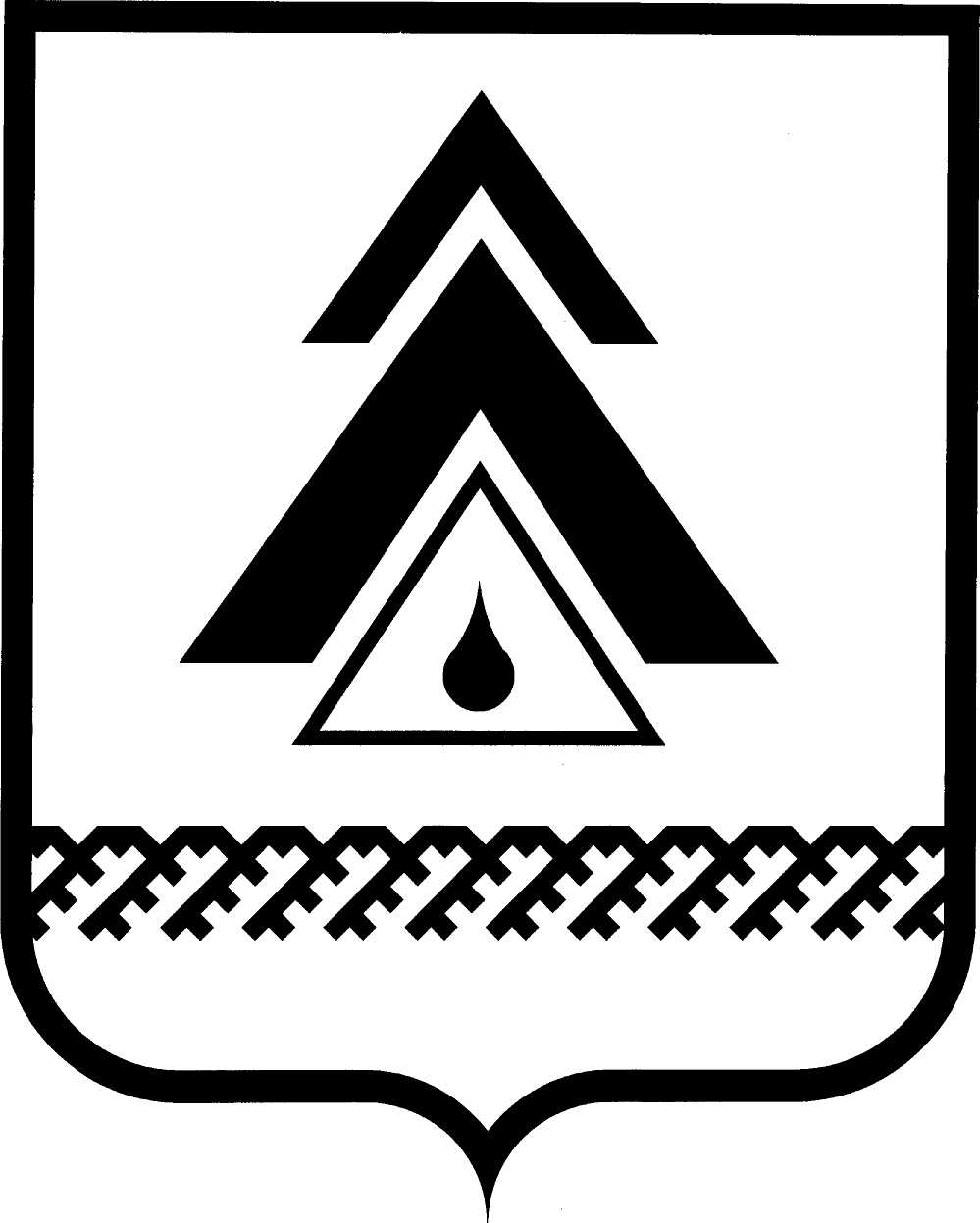 АДМИНИСТРАЦИЯ Нижневартовского районаДЕПАРТАМЕНТ ФИНАНСОВХанты-Мансийского автономного округа - ЮгрыПРИКАЗот 31.01.2013								                  № 12г. НижневартовскВ соответствии с пунктом 4 статьи 21 Бюджетного кодекса Российской Федерации, решением Думы района от 30.11.2012 № 272 « О бюджете района на 2013 год и плановый период 2014 и 2015 годов», а также руководствуясь подпунктом 10 пункта 8 раздела II Приложения 1 к распоряжению администрации района от 21.04.2011 № 149-р «Об утверждении Положения о департаменте финансов администрации района»:1. Утвердить Порядок формирования перечня и кодов целевых статей и видов расходов, финансовое обеспечение которых осуществляется за счет иных межбюджетных трансфертов, имеющих целевое назначение, предоставляемых  из бюджета района городским и сельским поселениям на 2013-2015 годы согласно приложению к настоящему приказу.2. Определить, что межбюджетные субсидии, субвенций и иные межбюджетные трансферты, имеющие целевое назначение, предоставляемые из бюджета Ханты-Мансийского автономного округа – Югры, отражаются в бюджетах муниципальных образований района в соответствии с приказом Департамента финансов Ханты - Мансийского автономного округа – Югры от 27.11.2011 года № 21-нп.3. Отделу межбюджетных трансфертов и сводного планирования департамента финансов администрации района направить настоящий приказ органам местного самоуправления городских и сельских поселений в целях методического обеспечения организации их деятельности при формировании и исполнении бюджетов на 2013-2015 годы. 4. Настоящий Приказ вступает в силу после подписания и распространяется на правоотношения, возникшие с 1 января 2013 года.5. Признать утратившим силу приказ департамента финансов от  21.02.2012 № 17 «Об утверждении  Порядка формирования перечня и кодов целевых статей и видов расходов бюджетов, финансовое обеспечение которых осуществляется за счет иных межбюджетных трансфертов, имеющих целевое назначение, предоставляемых  из бюджета района городским и сельским поселениям на 2012-2014 годы».6. Контроль за исполнением настоящего приказа возложить на заместителя директора департамента Синеву М.А.Директор департамента							А.И. КидяеваПриложение к приказудепартамента финансовот 31.01.2013  № 12ПОРЯДОКформирования перечня и кодов целевых статей и видов расходов, финансовое обеспечение которых осуществляется за счет иных межбюджетных трансфертов, имеющих целевое назначение, предоставляемых  из бюджета района городским и сельским поселениям на 2013-2015 годыНастоящий Порядок устанавливает механизм определения перечня и кодов целевых статей и видов расходов бюджетов, финансовое обеспечение которых осуществляется за счет иных межбюджетных трансфертов, имеющих целевое назначение, из бюджета Нижневартовского района (далее - бюджет района) городским и сельским поселениям  (далее - поселения), на 2013-2015 годы.1. Общие подходы в части детализации кодов целевых статей и видов расходов классификации расходов бюджета района:1.1. Целевые статьи обеспечивают привязку бюджетных ассигнований к конкретным направлениям деятельности субъектов бюджетного планирования и участников бюджетного процесса, в пределах подразделов классификации расходов бюджета.1.2. Код целевой статьи, включающий программный срез, состоит из 7 знаков. Первые три знака (1-3) определяют код самой целевой статьи, вторые два знака (4-5) – код программы, при помощи которой осуществлена детализация целевых статей, последние два знака (6-7) определяют код подпрограммы, конкретизирующий при необходимости направления расходования средств в рамках соответствующей программы.1.3. Виды расходов, детализируют направление финансирования расходов бюджета, как по целевым статьям, так и по целевым программам расходов бюджетов. Код вида расходов состоит из трех знаков.2. Целевые статьи и виды расходов, финансовое обеспечение которых осуществляется за счет иных межбюджетных трансфертов, отражаемые в бюджете района, формируются в следующем порядке:2.1. Код вида расходов для всех без исключения иных межбюджетных трансфертов  применяется – 540 «Иные межбюджетные трансферты».2.2. По иным межбюджетным трансфертам, предоставляемым из бюджета района в рамках муниципальных целевых программ района, код целевой статьи формируется следующим образом:1-3 знак – код 795 «Целевые программы муниципальных образований»;4-5 знак – код, отражаемый наименование конкретной целевой программы района;6-7 знак - код, детализируемый целевую программу района по подпрограммам. 2.3. По иным межбюджетным трансфертам, имеющим целевое назначение (кроме указанных в пункте 2.2), код целевой статьи соответствует коду целевой статьи в бюджете района.3. Таблица отнесения иных межбюджетных трансфертов по соответствующим кодам доходов и расходов бюджетов муниципальных образований на 2013 – 2015 годы приведена в приложении к настоящему Порядку.Об утверждении  Порядка формирования перечня и кодов целевых статей и видов расходов бюджетов, финансовое обеспечение которых осуществляется за счет иных межбюджетных трансфертов, имеющих целевое назначение, предоставляемых  из бюджета района городским и сельским поселениям на 2013-2015 годы